«Дети + дорога =безопасность».22 октября библиотекарем Н.Л. Волчёк в рамках районной акции «Безопасная дорога детям»  в месенджере вайбер Библиотека ДЦ «Исток» была проведена познавательная программа «Дети + дорога =безопасность». Видеоролик содержал информацию о правилах безопасности на дорогах с целью предупреждения дорожно-транспортного травматизма.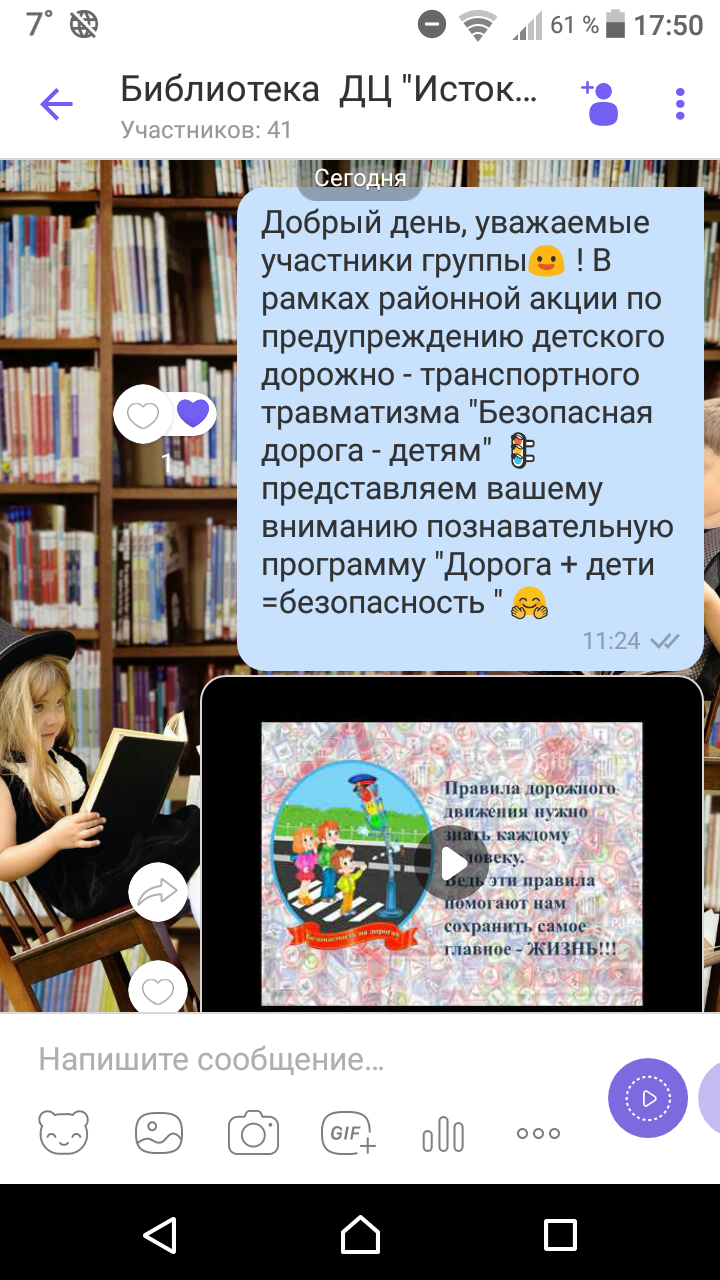 